Ashurst Wood Primary SchoolAdmissions Policy.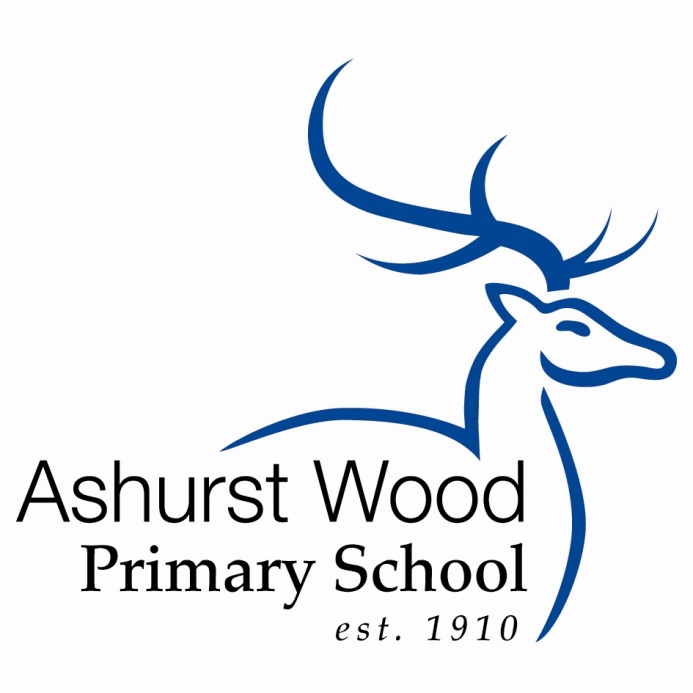 The Little School with a Big HeartUpdated: July 2022Review date: Summer 2 2025AimThe aim of this Admissions Policy is to outline the procedures and criteria by which children may apply to become pupils at Ashurst Wood primary School.ObjectivesThe objective of this policy is to demonstrate to all parties that the Admissions Policy is fair and inclusive. As a State School the policy at Ashurst Wood Primary School is the policy applied by West Sussex County Council. To view the West Sussex Admissions Policy please follow the link ……https://www.westsussex.gov.uk/education-children-and-families/schools-and-colleges/school-places/school-admissions-criteria-and-policiesAdmissions ProcedureTo apply for a school place at Ashurst Wood School parents must apply directly to West Sussex County Council where all applications will be processed. Review PeriodThis policy will be reviewed every 3 years